_______________________________________________________
(наименование организации образования)Поурочный план или краткосрочный план для педагога организаций среднего образования
Цилиндр(тема урока)Раздел:Раздел:Тела вращения.Тела вращения.Тела вращения.Тела вращения.Тела вращения.ФИО педагогаФИО педагогаСобченко Ольга БорисовнаСобченко Ольга БорисовнаСобченко Ольга БорисовнаСобченко Ольга БорисовнаСобченко Ольга Борисовна Дата:  Дата:  Класс: 11 Класс: 11 Количество присутствующих:  Количество присутствующих: Количество отсутствующих:Количество отсутствующих:Количество отсутствующих:Тема урокаТема урокаЦилиндр.      Урок№35Цилиндр.      Урок№35Цилиндр.      Урок№35Цилиндр.      Урок№35Цилиндр.      Урок№35 Цели обучения в соответствии 
с учебной программой Цели обучения в соответствии 
с учебной программой11.3.5 – решать задачи на нахождение элементов тел вращения (цилиндра, конуса, усеченного конуса, шара)11.3.5 – решать задачи на нахождение элементов тел вращения (цилиндра, конуса, усеченного конуса, шара)11.3.5 – решать задачи на нахождение элементов тел вращения (цилиндра, конуса, усеченного конуса, шара)11.3.5 – решать задачи на нахождение элементов тел вращения (цилиндра, конуса, усеченного конуса, шара)11.3.5 – решать задачи на нахождение элементов тел вращения (цилиндра, конуса, усеченного конуса, шара)Цели урокаЦели урокаСформировать знание определения цилиндра, его элементов и умение изображать цилиндр на плоскости; развивать умение анализировать, сравнивать, делать выводы при решении задач.Сформировать знание определения цилиндра, его элементов и умение изображать цилиндр на плоскости; развивать умение анализировать, сравнивать, делать выводы при решении задач.Сформировать знание определения цилиндра, его элементов и умение изображать цилиндр на плоскости; развивать умение анализировать, сравнивать, делать выводы при решении задач.Сформировать знание определения цилиндра, его элементов и умение изображать цилиндр на плоскости; развивать умение анализировать, сравнивать, делать выводы при решении задач.Сформировать знание определения цилиндра, его элементов и умение изображать цилиндр на плоскости; развивать умение анализировать, сравнивать, делать выводы при решении задач.Ход урокаХод урокаХод урокаХод урокаХод урокаХод урокаХод урокаЭтап урока/ ВремяДействия педагогаДействия педагогаДействия ученикаДействия ученикаОцениваниеРесурсыНачало урока12 минСоздание коллаборативной среды. Психологический настрой на урок.Выберите эмоцию, которое подходит вашему настроениюПроверка домашнего заданияАктуализация знаний Математический диктант.Выберите верное утверждение. учитель читает вопрос, а ученики, если верно ставите +, не правильно -.a)  Длина образующей цилиндра называется радиусом цилиндра;б) Цилиндрическая поверхность называется боковой поверхностью цилиндра;в) Сечение цилиндра, перпендикулярное оси цилиндра, называется осевой;г) Площадь боковой поверхности цилиндра вычисляется по формуле ;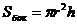 д) Цилиндр может быть получен в результате вращения треугольника вокруг одной из сторон. е) Радиус цилиндра может равняться высоте цилиндра;ж) Площадь боковой поверхности цилиндра равна произведению площади основания цилиндра на его высоту;з) Сечение цилиндра, параллельное оси цилиндра, называется осевым;и) Площадь полной поверхности цилиндра вычисляется по формуле Sпол=2к) Цилиндр может быть полечен в результате вращение прямоугольника вокруг одной из его сторон.Решите задачи устно:1.Радиус основания цилиндра 2 м, а высота 3 м. найдите диагональ осевого сечения. 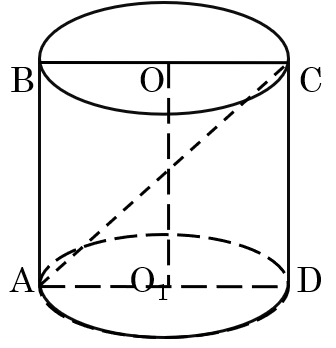 2.Найдите площадь боковой поверхности цилиндра, радиус основания которого равен r, а высота – h: а) r=2 см, h=3 см; б) r=10 мм, h=7 мм; в) r=5 м, h=12 м.3.      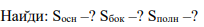 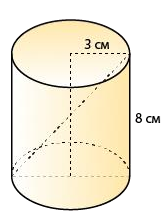 Создание коллаборативной среды. Психологический настрой на урок.Выберите эмоцию, которое подходит вашему настроениюПроверка домашнего заданияАктуализация знаний Математический диктант.Выберите верное утверждение. учитель читает вопрос, а ученики, если верно ставите +, не правильно -.a)  Длина образующей цилиндра называется радиусом цилиндра;б) Цилиндрическая поверхность называется боковой поверхностью цилиндра;в) Сечение цилиндра, перпендикулярное оси цилиндра, называется осевой;г) Площадь боковой поверхности цилиндра вычисляется по формуле ;д) Цилиндр может быть получен в результате вращения треугольника вокруг одной из сторон. е) Радиус цилиндра может равняться высоте цилиндра;ж) Площадь боковой поверхности цилиндра равна произведению площади основания цилиндра на его высоту;з) Сечение цилиндра, параллельное оси цилиндра, называется осевым;и) Площадь полной поверхности цилиндра вычисляется по формуле Sпол=2к) Цилиндр может быть полечен в результате вращение прямоугольника вокруг одной из его сторон.Решите задачи устно:1.Радиус основания цилиндра 2 м, а высота 3 м. найдите диагональ осевого сечения. 2.Найдите площадь боковой поверхности цилиндра, радиус основания которого равен r, а высота – h: а) r=2 см, h=3 см; б) r=10 мм, h=7 мм; в) r=5 м, h=12 м.3.      Приветствие учителя по приему «Объединись, проверь, объясни»Учащиеся выполняют самостоятельную работу и обмениваются друг с другом для проверки.Работают самостоятельно в тетрадях.Проведём самопроверку ответовОтветы:а)- б)+ в)+ г)- д)- е)+ ж)- з)- и)+ к)+Включаются деловой ритм урока.Демонстрируют знания, уменияПриветствие учителя по приему «Объединись, проверь, объясни»Учащиеся выполняют самостоятельную работу и обмениваются друг с другом для проверки.Работают самостоятельно в тетрадях.Проведём самопроверку ответовОтветы:а)- б)+ в)+ г)- д)- е)+ ж)- з)- и)+ к)+Включаются деловой ритм урока.Демонстрируют знания, уменияКомментарий учителяСамопроверка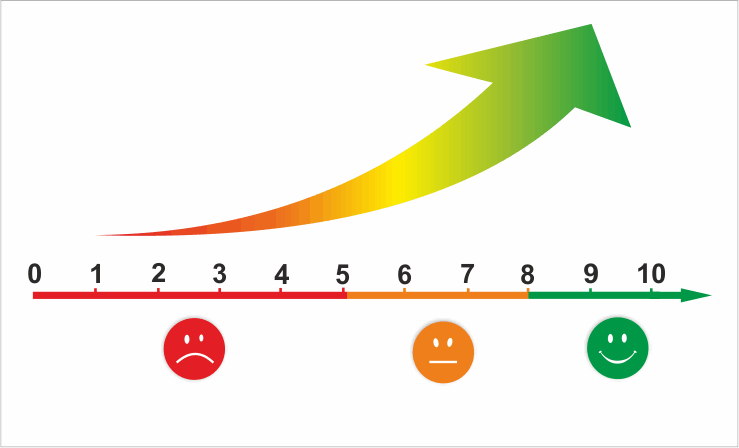 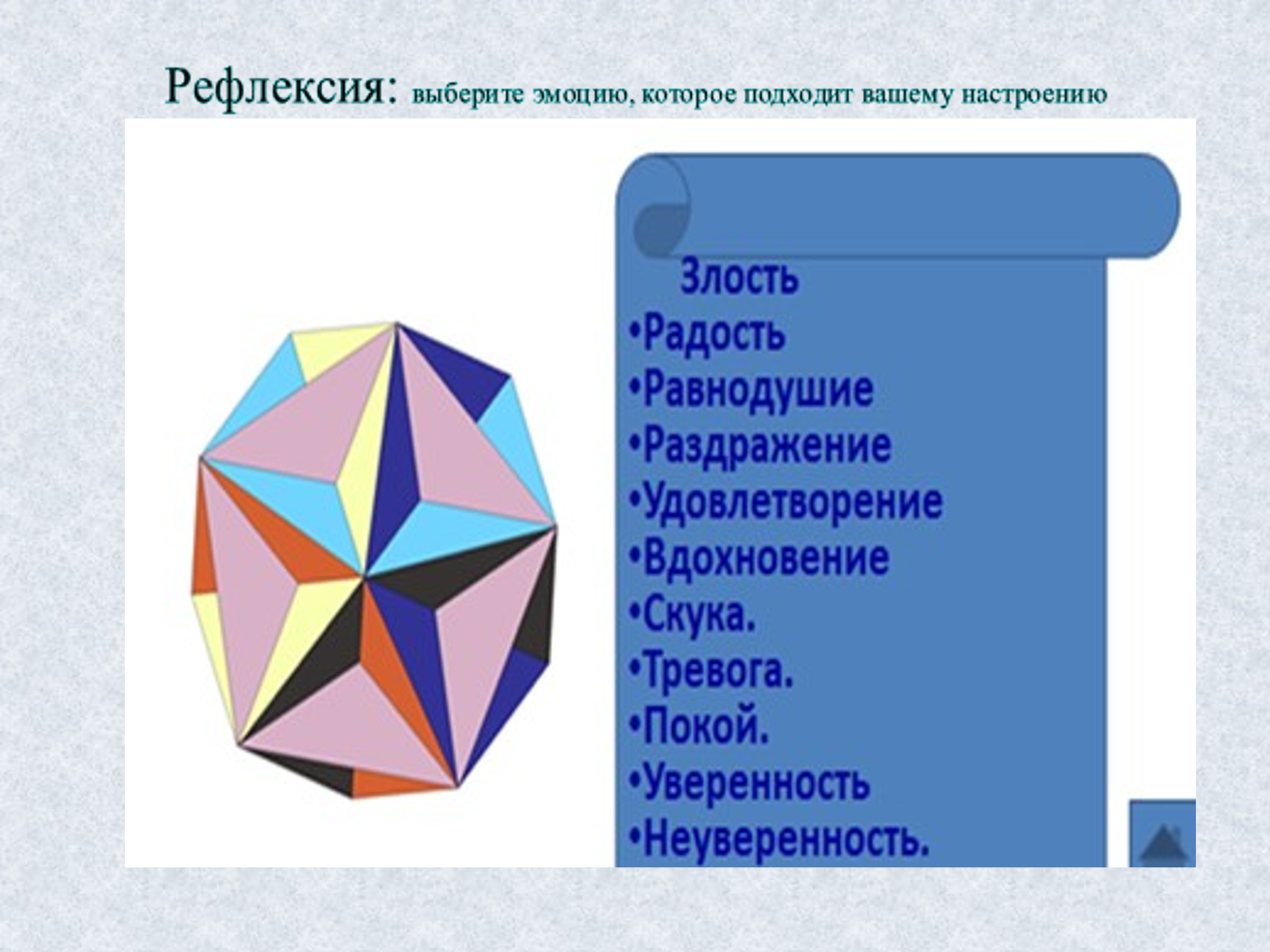 Слайд№1Приложение 1Слайд№3Середина урока15 мин8 минРабота в парах. Взаимное обучение.Создать пары с разным уровнем обучаемости. Предложить ученикам процесс взаимного обучения при решении практических задач: объяснять решение задачи своему напарнику при возникновении вопроса по той или иной задаче, т.е. ученики выполняют задания индивидуально, но имеют возможность обсудить непонятные вопросы с напарником.Задача 1. Радиус основания цилиндра в три раза меньше высоты, а площадь полной поверхности цилиндра равна 288π см2. Найдите размеры цилиндраЗадача 2. Зная, что полная поверхность цилиндра 130π, а боковая поверхность составляет 80π найдите размеры цилиндра и площадь его осевого сечения.Решение задачи у доски  Задача 3. Найдите площадь поверхности (внешней и внутренней) шляпы, размеры которой (в см) указаны на рисунке.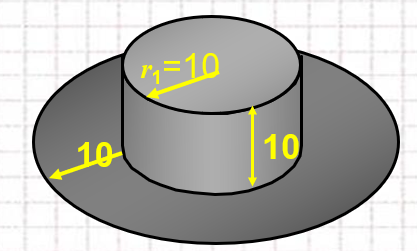 Работа в парах. Взаимное обучение.Создать пары с разным уровнем обучаемости. Предложить ученикам процесс взаимного обучения при решении практических задач: объяснять решение задачи своему напарнику при возникновении вопроса по той или иной задаче, т.е. ученики выполняют задания индивидуально, но имеют возможность обсудить непонятные вопросы с напарником.Задача 1. Радиус основания цилиндра в три раза меньше высоты, а площадь полной поверхности цилиндра равна 288π см2. Найдите размеры цилиндраЗадача 2. Зная, что полная поверхность цилиндра 130π, а боковая поверхность составляет 80π найдите размеры цилиндра и площадь его осевого сечения.Решение задачи у доски  Задача 3. Найдите площадь поверхности (внешней и внутренней) шляпы, размеры которой (в см) указаны на рисунке.Деление на пары , работаю индивидуально, но возник вопрос обращается к однокласснику,развивают практические навыки.Проверка по слайду ответовКомментированное решение у доскиУчаствуют в беседе при решении задачиДеление на пары , работаю индивидуально, но возник вопрос обращается к однокласснику,развивают практические навыки.Проверка по слайду ответовКомментированное решение у доскиУчаствуют в беседе при решении задачиНаблюдение, поддержка, коррекция знаний учащихся учителяСамопроверка Учитель оказывает поддержку ученикам по мере необходимостиАплодисменты 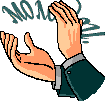 Слайд№ 4-6Тайм- менеджмент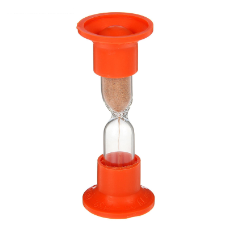 Слайд№7Конец урока 4минИтог урока Вспомнить формулы площади боковой и полной поверхности цилиндраДомашнее задание№3.9; 3.10https://www.okulyk.kz/geometrija/#11-class электронный учебникРефлексияИтог урока Вспомнить формулы площади боковой и полной поверхности цилиндраДомашнее задание№3.9; 3.10https://www.okulyk.kz/geometrija/#11-class электронный учебникРефлексияЗаписывают на доскиЗапись д/зВыражают своё отношение к уроку.Записывают на доскиЗапись д/зВыражают своё отношение к уроку.Учитель дает анализ и оценку успешности работы учащихся,баллы за математический диктант выставляют в э/жУчебник Геометрия 11кл ЕМН Шыныбеков А.Н.2020г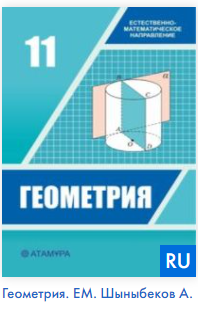 Слайд№ 8,9